Circ. n. 081/DS                                                                 Messina, lì 02 marzo 2018 Ai Docenti Al Personale A.T.A. All’Albo Sindacale Oggetto: Indizione elezioni R.S.U.Tempistica delle procedure elettorialiI giorni 17, 18 e 19 aprile 2018 saranno destinati alle votazioni. Il primo giorno (17 aprile 2018) è utilizzato per l'insediamento del seggio elettorale nonché per le operazioni di voto. È compito delle Commissioni elettorali, al fine di assicurare le migliori condizioni per l’esercizio del voto, definire l'orario di apertura e chiusura giornaliera dei seggi ed, in particolare, quello dell'ultimo giorno di votazione (19 aprile), dandone la necessaria preventiva pubblicità a tutti gli elettori attraverso l'affissione all’albo dell’amministrazione. Il giorno 20 aprile 2018 sarà dedicato esclusivamente allo scrutinio. Poiché le elezioni avvengono contestualmente in tutte le amministrazioni in indirizzo anche lo scrutinio deve avvenire contemporaneamente il giorno 20 aprile 2018. Conseguentemente, nella singola amministrazione non può essere prevista alcuna anticipazione dello scrutinio. Presentazione delle liste elettoraliLe liste possono essere presentate a partire dal giorno 14 febbraio 2018 e sino al 9 marzo 2018, ultimo giorno utile. La Commissione elettorale comunica, attraverso affissione all'albo dell’amministrazione, l'orario di chiusura per la presentazione delle liste nell'ultimo giorno di scadenza, orario che coincide con quello di chiusura degli uffici abilitati a riceverle.	La Commissione elettorale deve riportare in tutti i loro atti la denominazione della organizzazione sindacale in modo assolutamente conforme a quella utilizzata in sede di presentazione della lista e non possono, in alcun caso, utilizzare dizioni difformi o abbreviazioni in uso nella prassi. Composizione della commissione elettoraleI componenti della Commissione elettorale sono designati esclusivamente dalle organizzazioni sindacali che presentano le liste e devono essere indicati tra i lavoratori in servizio presso l’amministrazione in cui si vota, ivi compresi quelli a tempo determinato o in posizione di comando o fuori ruolo. In presenza di amministrazioni sede unica di RSU, articolate in più sedi di servizio, il componente della commissione può essere un qualsiasi dipendente dell’amministrazione, indipendentemente dalla sede di lavoro (principale o distaccata). L’amministrazione non ha alcun compito né può intervenire sulle designazioni dei componenti della Commissione elettorale, che possono essere effettuate esclusivamente dalle organizzazioni sindacali La Commissione elettorale deve essersi insediata entro il 23 febbraio 2018 e formalmente costituita entro il 28 febbraio 2018. La differenza tra insediamento e costituzione consiste nella circostanza che la Commissione elettorale si considera insediata, su comunicazione dell’amministrazione, non appena siano pervenute almeno tre designazioni. Pertanto, può insediarsi ed operare anche prima del 28 febbraio, salvo sua successiva formale costituzione nei termini fissati. Si allega circolare 001 inviata dall’ARAN.					                                                                                             Il Dirigente scolastico                                                                                        Dott.ssa Giovanna Egle Candida Cacciola  (Firma autografa sostituita a mezzo stampa art. 3 co.2 D.Lgs.39/93)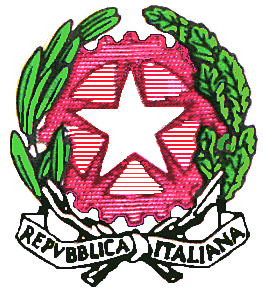 Ministero dell’Istruzione, dell’Università e della RicercaISTITUTO COMPRENSIVO STATALE “CANNIZZARO-GALATTI”Via M.Giurba n.2 - 98123 MESSINA - Tel. 090/716398 - Fax 0906415456Distretto Scolastico 029 – Codice Fiscale 80008360838e-mail: meic86600p@istruzione.it   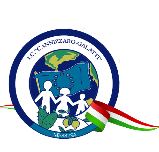 